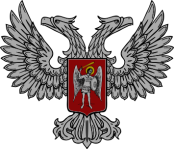 АДМИНИСТРАЦИЯ  ГОРОДА  ГОРЛОВКАРАСПОРЯЖЕНИЕглавы администрации19  сентября  2019 г.						        №  778-рг. ГорловкаОб отмене на территории города Горловка особого противопожарного режима 	Рассмотрев обращение Государственного пожарно-спасательного отряда                 г. Горловка Министерства по делам гражданской обороны, чрезвычайным ситуациям и ликвидации последствий стихийных бедствий Донецкой Народной Республики от 19 сентября 2019 года № 07/4091 «Об отмене особого противопожарного режима», в соответствии со статьей 39 Закона Донецкой Народной Республики «О пожарной безопасности», руководствуясь пунктом 4.3 раздела 4 Положения об администрации города Горловка, утвержденного распоряжением главы администрации города Горловка от 13 февраля 2015 года      № 1-р	Отменить с 19.09.20019 на территории города Горловка действие особого противопожарного режима, установленного распоряжением главы администрации города Горловка от 02 сентября 2019 года № 726-р «Об установлении на территории города  Горловка  особого противопожарного режима».Глава администрации города Горловка                                                                           И.С. Приходько